107年度教育部國民及學前教育署自造實驗室Fab Lab營運推廣實施計畫活動成果活動名稱活動名稱Arduino控制循跡車研習Arduino控制循跡車研習Arduino控制循跡車研習Arduino控制循跡車研習Arduino控制循跡車研習Arduino控制循跡車研習Arduino控制循跡車研習活動類別活動類別□體驗課程  ■工作坊 □推廣活動□體驗課程  ■工作坊 □推廣活動□體驗課程  ■工作坊 □推廣活動□體驗課程  ■工作坊 □推廣活動□體驗課程  ■工作坊 □推廣活動□體驗課程  ■工作坊 □推廣活動□體驗課程  ■工作坊 □推廣活動活動目標活動目標1利用課程讓教師了解 STEAM 教學趨勢與創客學習的連結，提高教  師參與創客課程設計之意願。 2.增進教師了解控制循跡車控制原理與操作。    循跡車程式完成直行、轉彎感測等不同操作模式。 3.提升教師依據教學現況進行Arduino控制課程開發。1利用課程讓教師了解 STEAM 教學趨勢與創客學習的連結，提高教  師參與創客課程設計之意願。 2.增進教師了解控制循跡車控制原理與操作。    循跡車程式完成直行、轉彎感測等不同操作模式。 3.提升教師依據教學現況進行Arduino控制課程開發。1利用課程讓教師了解 STEAM 教學趨勢與創客學習的連結，提高教  師參與創客課程設計之意願。 2.增進教師了解控制循跡車控制原理與操作。    循跡車程式完成直行、轉彎感測等不同操作模式。 3.提升教師依據教學現況進行Arduino控制課程開發。1利用課程讓教師了解 STEAM 教學趨勢與創客學習的連結，提高教  師參與創客課程設計之意願。 2.增進教師了解控制循跡車控制原理與操作。    循跡車程式完成直行、轉彎感測等不同操作模式。 3.提升教師依據教學現況進行Arduino控制課程開發。1利用課程讓教師了解 STEAM 教學趨勢與創客學習的連結，提高教  師參與創客課程設計之意願。 2.增進教師了解控制循跡車控制原理與操作。    循跡車程式完成直行、轉彎感測等不同操作模式。 3.提升教師依據教學現況進行Arduino控制課程開發。1利用課程讓教師了解 STEAM 教學趨勢與創客學習的連結，提高教  師參與創客課程設計之意願。 2.增進教師了解控制循跡車控制原理與操作。    循跡車程式完成直行、轉彎感測等不同操作模式。 3.提升教師依據教學現況進行Arduino控制課程開發。1利用課程讓教師了解 STEAM 教學趨勢與創客學習的連結，提高教  師參與創客課程設計之意願。 2.增進教師了解控制循跡車控制原理與操作。    循跡車程式完成直行、轉彎感測等不同操作模式。 3.提升教師依據教學現況進行Arduino控制課程開發。執行情形期程(時間)期程(時間)期程(時間)107年6月8日08:30  起 ～ 107年6月8日 12:30 止107年6月8日08:30  起 ～ 107年6月8日 12:30 止107年6月8日08:30  起 ～ 107年6月8日 12:30 止107年6月8日08:30  起 ～ 107年6月8日 12:30 止107年6月8日08:30  起 ～ 107年6月8日 12:30 止執行情形主辦單位主辦單位主辦單位國立羅東高工協辦單位協辦單位執行情形活動對象活動對象活動對象■教師   □學生 ■教師   □學生 ■教師   □學生 ■教師   □學生 ■教師   □學生 執行情形參與人數參與人數參與人數20人20人20人20人20人執行情形經費來源經費來源經費來源■營運補助計畫   元■營運補助計畫   元校內預算   元校內預算   元其他   元執行情形執行成果摘要執行成果摘要執行成果摘要執行成果摘要執行成果摘要執行成果摘要執行成果摘要執行成果摘要執行情形1.藉由研習課程瞭解Arduino控制，讓原理有創意的應用，發揮想像並得到驗證並        瞭解電路控制基本概念。2.透過拼圖式的程式學習，讓學員對程式有概念，並結合工業4.0概念與物聯網應 用，使其更具實用性。1.藉由研習課程瞭解Arduino控制，讓原理有創意的應用，發揮想像並得到驗證並        瞭解電路控制基本概念。2.透過拼圖式的程式學習，讓學員對程式有概念，並結合工業4.0概念與物聯網應 用，使其更具實用性。1.藉由研習課程瞭解Arduino控制，讓原理有創意的應用，發揮想像並得到驗證並        瞭解電路控制基本概念。2.透過拼圖式的程式學習，讓學員對程式有概念，並結合工業4.0概念與物聯網應 用，使其更具實用性。1.藉由研習課程瞭解Arduino控制，讓原理有創意的應用，發揮想像並得到驗證並        瞭解電路控制基本概念。2.透過拼圖式的程式學習，讓學員對程式有概念，並結合工業4.0概念與物聯網應 用，使其更具實用性。1.藉由研習課程瞭解Arduino控制，讓原理有創意的應用，發揮想像並得到驗證並        瞭解電路控制基本概念。2.透過拼圖式的程式學習，讓學員對程式有概念，並結合工業4.0概念與物聯網應 用，使其更具實用性。1.藉由研習課程瞭解Arduino控制，讓原理有創意的應用，發揮想像並得到驗證並        瞭解電路控制基本概念。2.透過拼圖式的程式學習，讓學員對程式有概念，並結合工業4.0概念與物聯網應 用，使其更具實用性。1.藉由研習課程瞭解Arduino控制，讓原理有創意的應用，發揮想像並得到驗證並        瞭解電路控制基本概念。2.透過拼圖式的程式學習，讓學員對程式有概念，並結合工業4.0概念與物聯網應 用，使其更具實用性。1.藉由研習課程瞭解Arduino控制，讓原理有創意的應用，發揮想像並得到驗證並        瞭解電路控制基本概念。2.透過拼圖式的程式學習，讓學員對程式有概念，並結合工業4.0概念與物聯網應 用，使其更具實用性。執行情形活動照片（至多6張，並簡要說明）活動照片（至多6張，並簡要說明）活動照片（至多6張，並簡要說明）活動照片（至多6張，並簡要說明）活動照片（至多6張，並簡要說明）活動照片（至多6張，並簡要說明）活動照片（至多6張，並簡要說明）活動照片（至多6張，並簡要說明）執行情形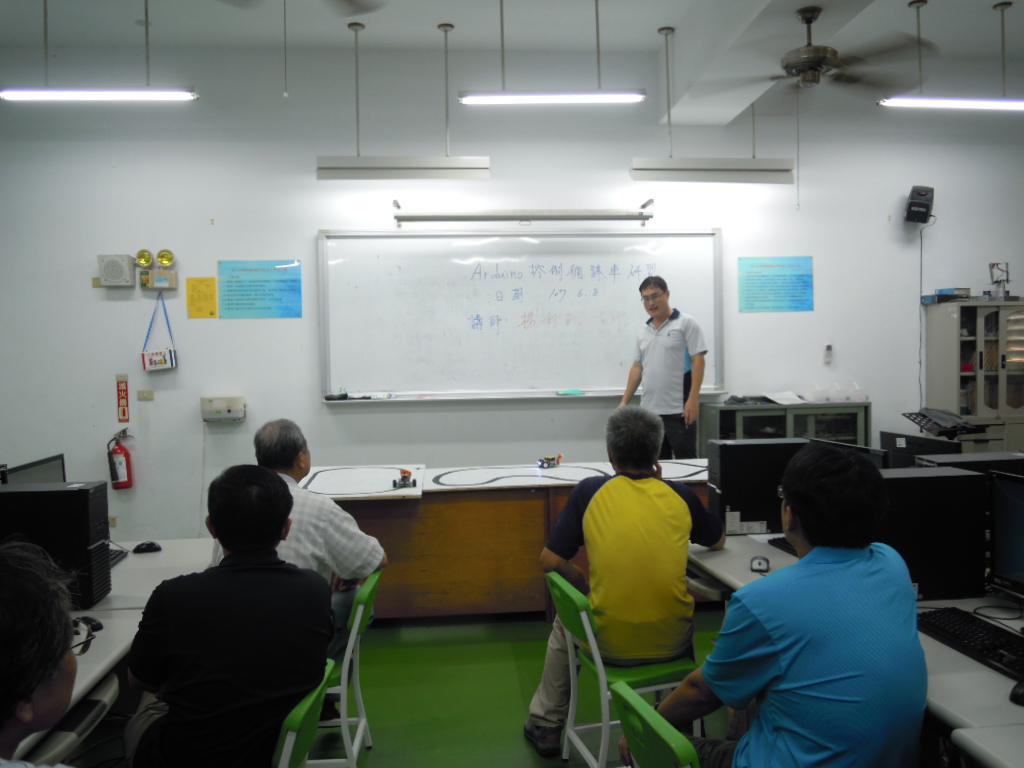 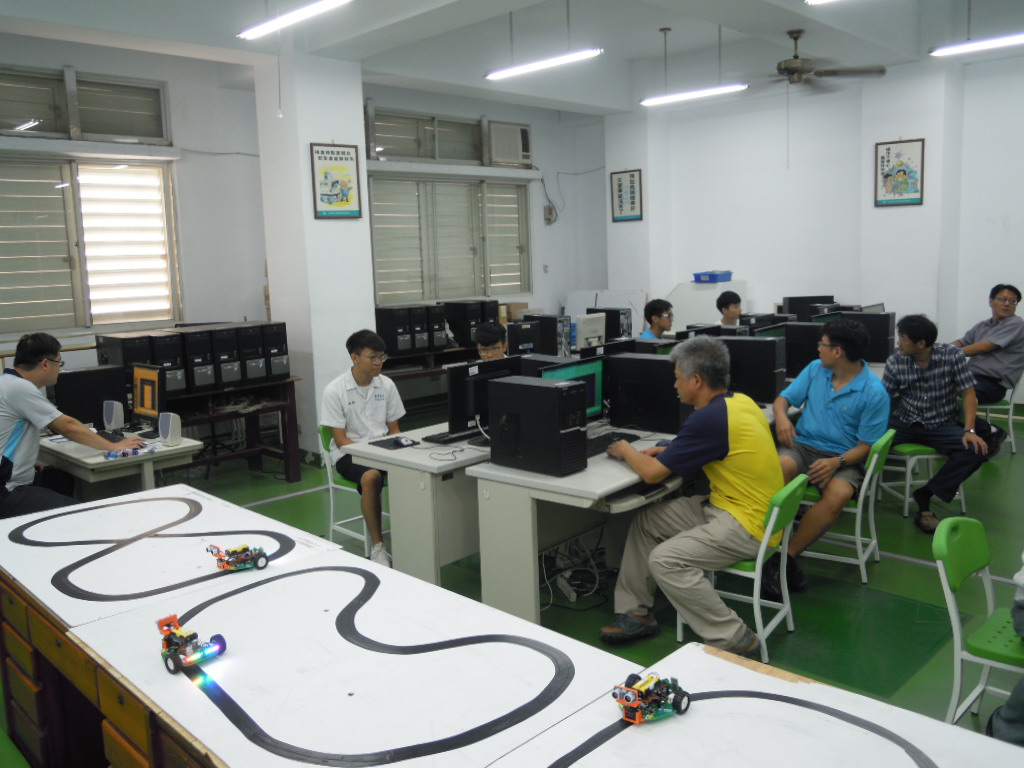 執行情形（循跡車原理說明）（循跡車原理說明）（循跡車原理說明）（循跡車原理說明）（控制原理說明）（控制原理說明）（控制原理說明）（控制原理說明）執行情形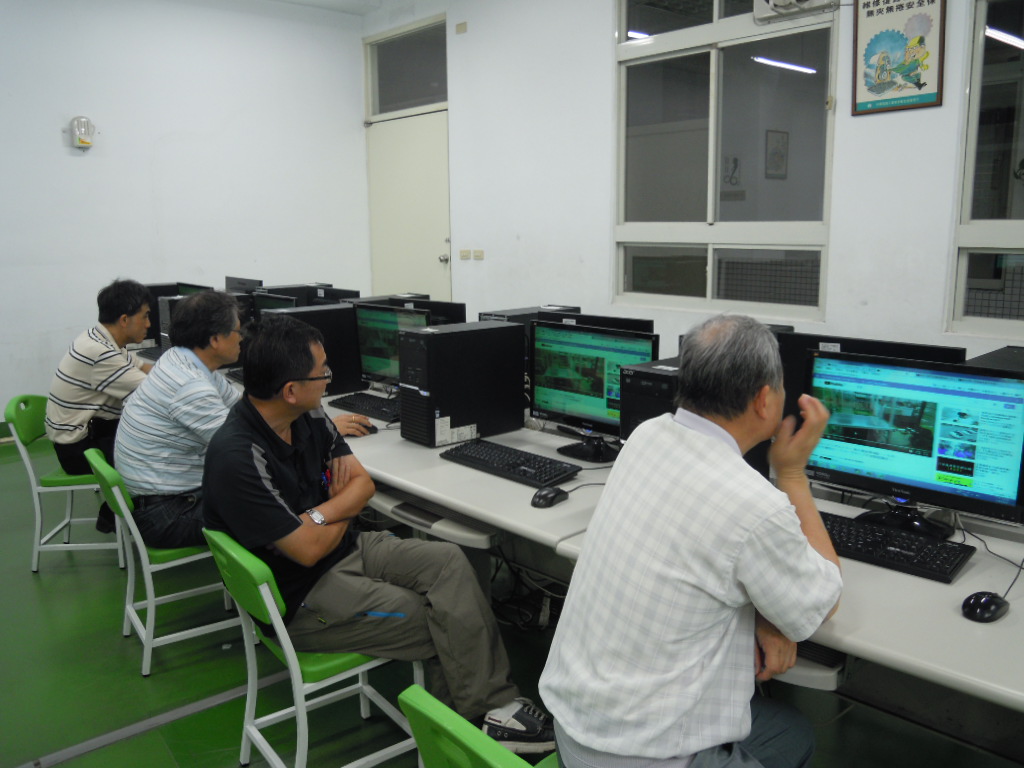 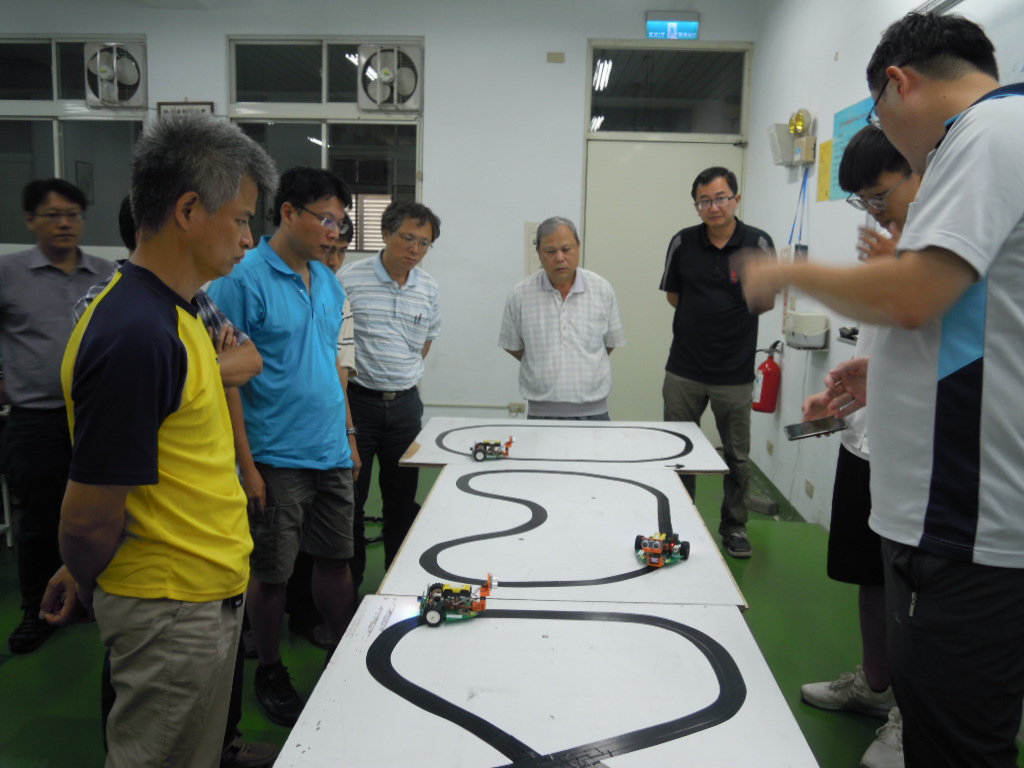 執行情形（工業4.0應用實例說明）（工業4.0應用實例說明）（工業4.0應用實例說明）（工業4.0應用實例說明）（實際操作）（實際操作）（實際操作）（實際操作）執行情形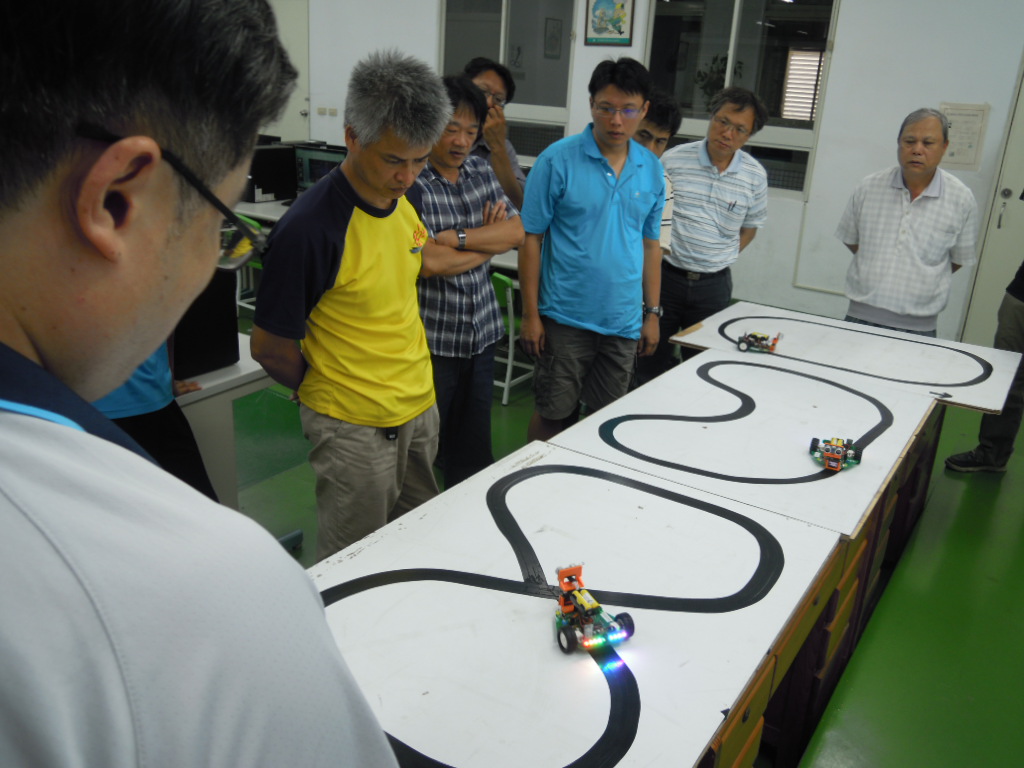 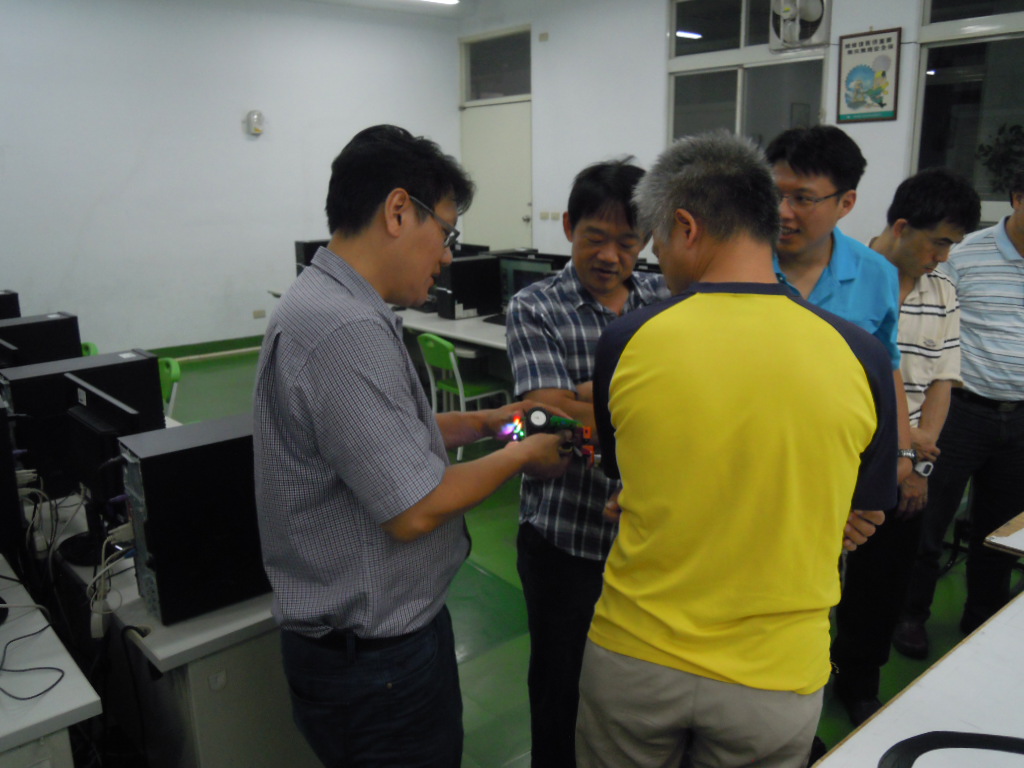 執行情形（軌道變換動作）（軌道變換動作）（軌道變換動作）（軌道變換動作）（教師們硬體控制研究）（教師們硬體控制研究）（教師們硬體控制研究）（教師們硬體控制研究）活動成果檢討活動成果檢討活動成果檢討活動成果檢討活動成果檢討活動成果檢討活動成果檢討活動成果檢討活動成果檢討遭遇困難遭遇困難遭遇困難無無無無無無處理情形處理情形處理情形改進建議改進建議改進建議無無無無無無總體評估總體評估總體評估■很好  □好  □普通  □再努力■很好  □好  □普通  □再努力■很好  □好  □普通  □再努力■很好  □好  □普通  □再努力■很好  □好  □普通  □再努力■很好  □好  □普通  □再努力